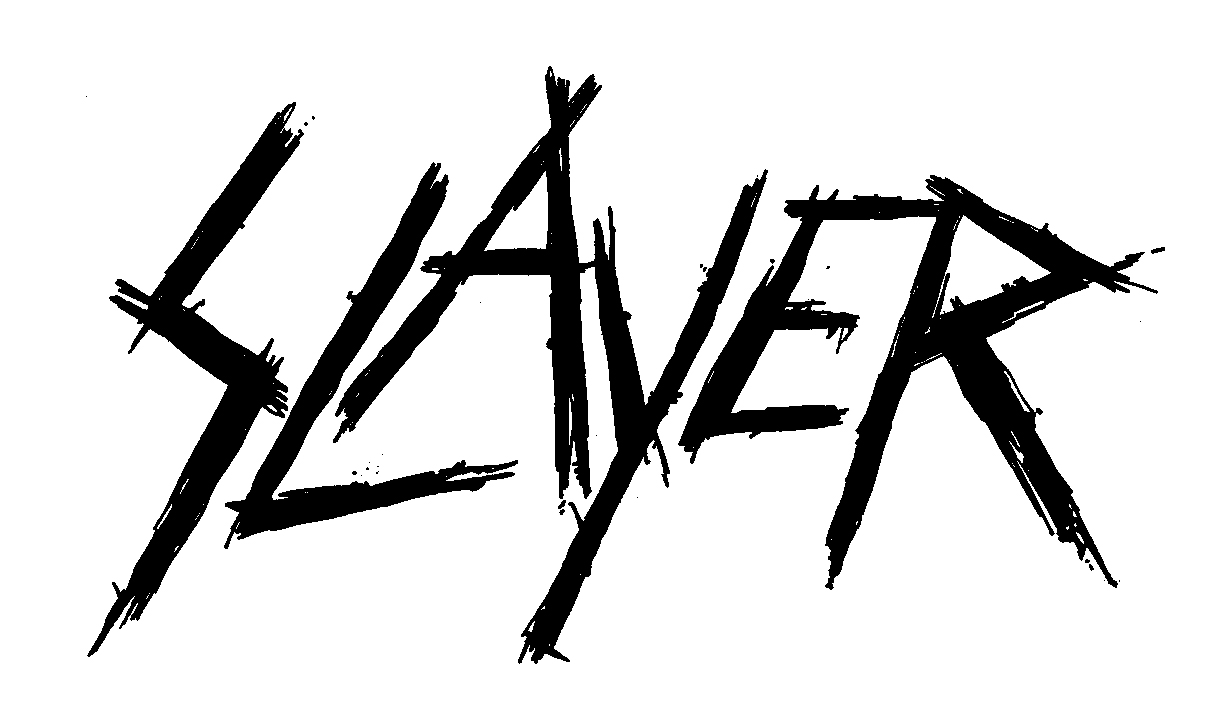 FOR IMMEDIATE RELEASEWITH AN UNPRECEDENTED DEMAND FOR TICKETS,SLAYER ANNOUNCES A SECOND NORTH AMERICAN LEGFOR ITS FINAL WORLD TOURLOS ANGELES, CA - MONDAY, (March 5, 2018) -- Literally by popular demand - with more than half the tour’s Leg One dates already either completely sold out or a sell-out imminent - today Slayer announces Leg Two, North America, of its final world tour, set to kick off on Thursday, July 26 at the Bank of New Hampshire Pavilion in Gilford, NH.  The tour will travel to 20 cities over about five weeks, culminating at San Jose’s SAP Center on August 26.  Lamb of God, Anthrax, Testament and Napalm Death will accompany the band on all dates.  The general ticket on sale for most dates begins this Friday, March 9 at 10AM (local).  Very limited Slayer onstage + Meet & Greet + exclusive merchandise packages will be available.  Log on to www.slayer.net for all ticket and package purchasing information.A second North American leg for this tour had been considered to take place at some point down the line, but within 48-hours of the initial January 26 ticket on sale date, that all changed. “We were blown away by the speed of sales for the final run,” said Rick Franks, President of Touring for Live Nation, one of the tour’s promoters.  "Thirty-six years later and Slayer is bigger than ever before.”On January 22, 2018, Slayer announced that it would do one last concert tour around the globe to thank their fans for all of their support over the years, for making the last three-and-a-half decades so packed with good times and unforgettable experiences, and then move on.New and previously announced dates for Slayer’s final world tour, North America Legs One and Two, are as follows:LEG ONEMAY10   Valley View Casino Center, San Diego, CA11   FivePoint Amphitheatre, Irvine, CA  SOLD OUT13   Papa Murphy's Park at Cal Expo, Sacramento, CA16   Pacific Coliseum Vancouver, BC17   South Okanagan Events Centre, Penticton, BC19   Big Four, Calgary, AL   SOLD OUT20   Shaw Conference Centre, Edmonton, AB   SOLD OUT22   Bell MTS Place, Winnipeg, MB24   The Armory, Minneapolis, MN   SOLD OUT25   Hollywood Casino Amphitheatre, Tinley Park, IL 27   Michigan Lottery Amphitheatre at Freedom Hill, Detroit, MI   SOLD OUT29   Budweiser Stage, Toronto, ON   SOLD OUT30   Place Bell, Montreal, PQ   SOLD OUTJUNE 1    Mohegan Sun Arena, Uncasville, CT   SOLD OUT 2    PNC Bank Arts Center, Holmdel, NJ   4    Santander Arena, Reading, PA   SOLD OUT 6    Riverbend Music Center, Cincinnati, OH 7    Blossom Music Center, Cleveland, OH 9    KeyBank Pavilion, Pittsburgh, PA10   Jiffy Lube Live, Bristow, VA12   Veteran’s United Home Loans Amphitheater, Virginia Beach, VA14   PNC Music Pavilion, Charlotte, NC15   Orlando Amphitheater, Orlando, FL17   Smart Financial Centre at Sugar Land, Houston, TX   SOLD OUT19   The Bomb Factory, Dallas, TX   SOLD OUT20   Austin360 Amphitheater, Austin, TX  SOLD OUTLEG TWOJULY26   Bank of New Hampshire Pavilion, Gilford, NH27   Impact Music Festival, Darling’s Waterfront Pavilion, Bangor, ME29   Northwell Health at Jones Beach, Wantagh, NY31   The Pavilion at Montage Mountain, Scranton, PAAUGUST 1    Times Union Center, Albany, NY 3    Darien Lake Performing Arts Center, Darien Lake, NY 4    Lakeview Amphitheater, Syracuse, NY 6    Budweiser Gardens, London, ON 7    Van Andel Arena, Grand Rapids, MI 9    Hollywood Casino Amphitheatre, St. Louis, MO10   Cellairis Amphitheatre at Lakewood, Atlanta, GA12   Municipal Auditorium, Nashville, TN13   Walmart AMP, Rogers, AR15   Freeman Coliseum, San Antonio, TX16   The Zoo Amphitheatre, Oklahoma City, OK18   Fiddler’s Green Amphitheatre, Denver, CO19   USANA Amphitheatre, Salt Lake City, UT21   Ford Idaho Center Amphitheater, Boise, ID23   Sunlight Supply Amphitheater, Portland, OR26   SAP Center, San Jose, CASLAYER Press Assets Site (bio, photos, more info);https://www.herfitzpr.net/slayer-home-2018SLAYER Media Contacts:National Media • Heidi Ellen Robinson Fitzgerald • herfitz@mac.com • 818-705-1267Tour Media • Julie Arkenstone • julieark@me.com • 747-900-6212SLAYER’s Final World Tour Press Assets • North American Leg 2 (info on support bands, admat, more)https://www.herfitzpr.net/slayer-2018-leg2-press-assets